TRƯỜNG ĐẠI HỌC HÀNG HẢI VIỆT NAM	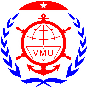 KHOA/VIỆN:………………………………………Số SV dự thi:          __________	Tổng số bài thi: _______________	Tổng số tờ giấy thi: ________________Số SV vắng thi:       __________	Chi tiết SBD:    _________________________________________________Số SV mất tư cách: __________	Chi tiết SBD:    _________________________________________________	Cán bộ coi thi I	Cán bộ coi thi II	(Ký và ghi rõ họ tên)	(Ký và ghi rõ họ tên)Trang 1/1Duyệt            /            sinh viênđủ điều kiện dự thiNgày          tháng          nămTL. Hiệu trưởng(Trưởng Bộ môn ký)DANH SÁCH SINH VIÊN DỰ THINăm học 2017 - 2018, Học kỳ IIHọc phần: Tiếng Anh cơ bản 2 (25102) – Nhóm N01	Số tín chỉ: 3TTSBDMã SVHọ và tênHọ và tênNgày sinhLớpSố đềSố tờĐiểmĐiểmChữ kýGhi chúTTSBDMã SVHọ và tênHọ và tênNgày sinhLớpSố đềSố tờXYChữ kýGhi chú173317Đoàn ThanhHiền25.02.1999KTN58CL NLP275155Phùng TrungKỳ18.05.1999KTB58CL MTCTrưởng Bộ môn(Ký và ghi rõ họ tên)Cán bộ chấm thi thứ nhất(Ký và ghi rõ họ tên)Cán bộ chấm thi thứ hai(Ký và ghi rõ họ tên)